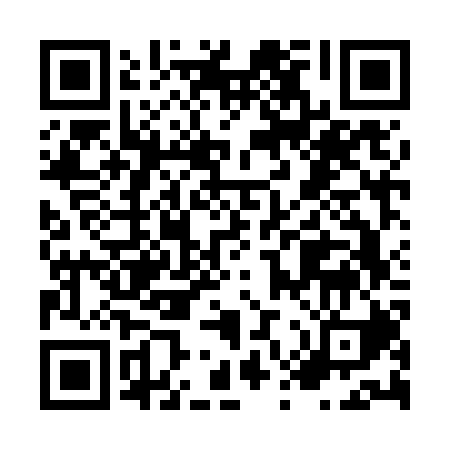 Prayer times for Fangshan District, ChinaWed 1 May 2024 - Fri 31 May 2024High Latitude Method: Angle Based RulePrayer Calculation Method: Muslim World LeagueAsar Calculation Method: ShafiPrayer times provided by https://www.salahtimes.comDateDayFajrSunriseDhuhrAsrMaghribIsha1Wed3:335:1612:134:037:108:462Thu3:315:1512:124:037:118:483Fri3:305:1412:124:037:128:494Sat3:285:1212:124:037:138:515Sun3:265:1112:124:047:148:526Mon3:255:1012:124:047:158:537Tue3:235:0912:124:047:168:558Wed3:225:0812:124:047:178:569Thu3:205:0712:124:057:188:5810Fri3:185:0612:124:057:198:5911Sat3:175:0512:124:057:209:0012Sun3:155:0412:124:057:209:0213Mon3:145:0312:124:067:219:0314Tue3:125:0212:124:067:229:0515Wed3:115:0112:124:067:239:0616Thu3:105:0012:124:067:249:0717Fri3:084:5912:124:077:259:0918Sat3:074:5812:124:077:269:1019Sun3:064:5712:124:077:279:1220Mon3:044:5712:124:077:289:1321Tue3:034:5612:124:087:299:1422Wed3:024:5512:124:087:309:1623Thu3:014:5412:124:087:309:1724Fri2:594:5412:124:087:319:1825Sat2:584:5312:124:097:329:1926Sun2:574:5212:134:097:339:2127Mon2:564:5212:134:097:349:2228Tue2:554:5112:134:097:359:2329Wed2:544:5112:134:107:359:2430Thu2:534:5012:134:107:369:2531Fri2:524:5012:134:107:379:26